Proposal for Commercial Provision associated with the Professional Practice Framework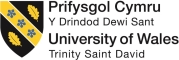 This proposal is for clients (e.g. employers, sector bodies, commercial training and development organisations) who deliver their in-house programme of study to their employees or clients and who wish to access validated modules within the Professional Practice Framework (PPF) for UWTSD assessment and credit. Distinguishing characteristics of this provision include:Teaching. Delivery of the learning experience will be undertaken by the client.Enrolment and Registration. The learners will be enrolled on the UWTSD Student Record System (SITS), allowing the learner to receive standard credits, a transcript of results and an award certificate, if relevant.Programme or Module Learning Outcomes. The client’s programme learning outcomes map to the learning outcomes of UWTSD modules and/or programmes and learners will be enrolled on these UWTSD programmes/modules.Assessment. Learners undertake assessment designed by UWTSD (linked to validated modules). UWTSD either conducts all marking or moderates the marking of the assessment.Exam Board. The standard PPF Exam Board considers the assessment (oversight by EE associated with the modules within the validated programme of study).International (including EU) learners only. Applicants must: Submit a full application 3 weeks prior to starting (but no need for personal statement).  Meet admissions criteria as specified for the PPF.  Provide evidence of a 6.0 English language score, as per the UWTSD English Language Policy.  Provide copies of their passport and visa (to check it permits study).  Where the visa has an expiry date due before the end of the programme, UWTSD will not sponsor the applicant.This form should be submitted for consideration by the Academic Planning Team (APT)TOTAL SCORE......................................OVERALL LEVEL OF RISK: Low risk:  15-29; Medium risk:  30-36; High risk:  37-45OUTLINE BUSINESS CASE (please consult finance department for estimates, where required)Confirmation that the Institute supports this proposal and seeks approval from APT for the formal development of the above proposalFOR UWTSD USE ONLYPART 1 : OVERVIEW OF THE PROPOSAL (to be completed by UWTSD)PART 1 : OVERVIEW OF THE PROPOSAL (to be completed by UWTSD)PART 1 : OVERVIEW OF THE PROPOSAL (to be completed by UWTSD)Proposed client name and addressPPF programmes and/or modules(list module codes and titles)Total number of course credits CQFW level of course/modulesEnvisaged or actual start dateEstimated learner numbers involved per cohort and number of cohortsEstimated frequency of delivery (e.g. once only, quarterly, etc.)The proposed language of (i) delivery and (ii) assessmentConditions of entry to course (selection methods)Rationale for working with this clientThe University’s Strategic Priorities that are met through this proposal Strategic Priority 1: Putting Learners FirstThe University’s Strategic Priorities that are met through this proposal Strategic Priority 2: Excellence in Teaching, Scholarship and Applied ResearchThe University’s Strategic Priorities that are met through this proposal Strategic Priority 3: Creation of Opportunities through PartnershipsThe University’s Strategic Priorities that are met through this proposal Strategic Priority 4: A University for WalesDetail any International Admissions issues(e.g. language and visa)Declaration of any conflict, or potential conflict, of interest held by a member of staff at the University, or a wider stakeholder, in relation to the proposed provisionPART 2: RISK ASSESSMENT AND BUSINESS CASE (to be completed by UWTSD)AreaRating 1TickRating 2TickRating 3TickGeographic Location of proposed partnerUKEuropeRest of worldCounty Economic Rating (Euler Hermes Medium-Term Rating)AA-ABB-BC-DPolitical/social climate of location (Amfori BSCI countries risk classification)Average rating 60-100Average rating 40-60Average rating 0-40Safety of location (Drum Cussac security rating)No advise issued against travel in host countryAdvice issued against travel in host country but not in/near region where proposed partner is basedAdvice issued against all travel in host county External academic regulatory requirementsHas a national quality assurance agency with strong comparability with the UKHas a national quality assurance agency with some comparability with the UKHas no national quality assurance agency/has a quality assurance agency with limited comparability with the UKFreedom of speech Framework (Reporters without Borders Freedom Index)Average rating 0-25Average rating 25-36Average rating 37-100Partner statusPublically funded UG and PG/ universityPublically funded UG onlyPrivately fundedNature of linkOff-campusFranchise Validation Student languageEnglish/Welsh first languageUK based English 2nd languageOS English 2nd languageProposed language of deliveryEnglish/WelshBilingual – English and other languageOther languageAward levelLevel 4Level 5-6Above Level 6Previous knowledge of partner (by UWTSD)Previous relationship with the UniversityExisting relationship with UW or another Welsh HEINo previous knowledgeCentres for deliveryOne centre – UK More than one centre – all UKOne or more centres – OSInitial view of partner staffingStable and well providedRelatively small and/or possible issues about turnoverUnknown, or potentially more serious issuesInitial view of partner resourcesLarge and well resourcedSmall but well resourcedUnknown, or potentially more serious issuesSubtotalsx1=x2=x3=1.Financial Analysis e.g.Fee Income Estimate Any initial visit costings (estimated)Initial additional resourcesStaffing cost Estimate Any additional Resources Estimate(Provide estimated student numbers and an assessment of like costs as an initial estimate)Name of Proposer: Role within Institute:  Signature: Date: Dean of Institute:Signature: Date: Date considered by PCAG and recommendation to APT:DateRecommendationAPT approval date:APT approval date:ASC approval date:ASC approval date: